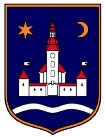 REPUBLIKA HRVATSKA				ZAGREBAČKA ŽUPANIJAOPĆINA POKUPSKO	  Općinsko vijeće  Temeljem članka 13. stavka 4. Zakona o zaštiti od požara (Narodne novine broj 92/10 i 144/22), i članka 33. Statuta Općine Pokupsko (“Glasnik Zagrebačke županije”, broj 13/21), Općinsko vijeće Općine Pokupsko na svojoj ____. sjednici održanoj dana _____. godine donosiPROVEDBENI PLAN UNAPRJEĐENJA ZAŠTITE OD POŽARAZA PODRUČJE  OPĆINE POKUPSKO ZA 2024. GODINUI.U cilju unapređenja zaštite od požara na području Općine Pokupsko Općinsko vijeće Općine Pokupsko donosi Provedbeni plan unaprjeđenja zaštite od požara za područje Općine Pokupsko za 2024. godinu (u daljnjem tekstu: Provedbeni plan).II.U cilju unaprjeđenja zaštite od požara na području Općine Pokupsko potrebno je u 2024. godini provesti sljedeće organizacijske, tehničke i urbanističke mjere:ORGANIZACIJSKE MJERE Vatrogasne postrojbe a) Sukladno izračunu o potrebnom broju vatrogasaca iz Procjene ugroženosti od požara osigurati potreban broj operativnih vatrogasaca. Operativni vatrogasac može biti profesionalni ili dobrovoljni vatrogasac uz zadovoljavanje uvjeta propisanih člankom 41. Zakona o vatrogastvu („Narodne novine“ broj 125/19).Izvršitelj zadatka: Općina Pokupsko i DVD Pokupskob) Osigurati djelotvornu i pravodobnu operativnost vatrogasne postrojbe kao i cjelovitu prostornu pokrivenost općine u slučaju požara i eksplozija, spašavanja ljudi i imovine ugroženih požarom i eksplozijom, pružanja tehničke pomoći u nezgodama i opasnim situacijama.Izvršitelj zadatka: Općina Pokupsko i DVD Pokupskoc) Izvršiti stručni nadzor nad stanjem opremljenosti i osposobljenosti dobrovoljnih vatrogasnih društava s područja Općine Pokupsko.Izvršitelj zadatka: Vatrogasna zajednica Zagrebačke županijeNormativni ustroj zaštite od požara       a) Izvršiti inspekcijski nadzor nad provedbom mjera zaštite od požara na infrastrukturnim objektima, te objektima iz I. i II. kategorije ugroženosti od požara sukladno Procjeni ugroženosti od požara i Planovima zaštite od požara.Izvršitelj zadatka: Policijska uprava zagrebačka, Ravnateljstvo civilne zaštite, Sektor za inspekcijske poslove, Inspekcija zaštite od požara, vatrogastva i civilne zaštite ili prema posebnim propisima inspekcijske službe drugih tijela državne upraveTEHNIČKE MJERE 2.1. Vatrogasna oprema i tehnika Opremanje vatrogasnih postrojbi izvršiti sukladno važećim propisima i financijskoj mogućnosti. Za potrebe vatrogasnih postrojbi osigurati odgovarajuća spremišta za vatrogasna vozila i opremu. Izvršitelj zadatka: Općina Pokupsko i DVD PokupskoSredstva veze, javljanja i uzbunjivanjaZa učinkovito i uspješno djelovanje vatrogasaca od trenutka uzbunjivanja i početka intervencije do lokaliziranja i gašenja požara, potrebno je, sukladno Procjeni ugroženosti od požara i tehnoloških eksplozija osigurati dovoljan broj stabilnih i prijenosnih radio uređaja za potrebe vatrogasnih postrojbi.Izvršitelj zadatka: Općina Pokupsko i DVD PokupskoURBANISTIČKE MJERE 3.1. U postupku izrade i donošenja prostorno planske dokumentacije (prvenstveno provedbene), ovisno o razini prostornih planova, obvezno je utvrditi mjere zaštite od požara sukladno važećim propisima. Izvršitelj zadatka: Općina Pokupsko3.2. U naseljima sustavno poduzimati potrebne mjere kako bi prometnice i javne površine bile uvijek prohodne u svrhu nesmetane intervencije. U većim kompleksima pravnih osoba osigurati stalnu prohodnost vatrogasnih pristupa i putova evakuacije. Izvršitelj zadatka: Općina Pokupsko3.3. Minimalne količine vode za gašenje požara i tlakZa gašenja požara potrebno je osigurati minimalno potrebne količine vode za gašenje požara i tlak u hidrantskoj mreži, sukladno važećim propisima. Izvršitelj zadatka: VG Vodoopskrba d.o.o.3.4. Hidrantska mreža za gašenje požara Postojeću hidrantsku mrežu usklađivati s važećim propisima.Izvršitelj zadatka: VG Vodoopskrba d.o.o.3.5. Ostali izvori vode za gašenje požaraUrediti prilaze za vatrogasna vozila i pristupe do površine voda koje svojom izdašnošću udovoljavaju potrebama kod gašenja požara, a u svrhu crpljenja vode za potrebe gašenja požara. Izvršitelj zadatka: Općina Pokupsko.4.ORGANIZACIJSKE I ADMINISTRATIVNE MJERE ZAŠTITE OD POŽARA NA OTVORENOM PROSTORU4.1. Sukladno važećim propisima koji reguliraju zaštitu od požara na otvorenom prostoru, nužno je urediti okvire ponašanja na otvorenom prostoru, posebice u vrijeme povećane opasnosti od požara kroz donošenje odluka koje uređuju uvjete i načine spaljivanja poljoprivrednog i drugog gorivog otpada biljnog podrijetla na otvorenom prostoru.Izvršitelj zadatka: Općina Pokupsko4.2. Koristeći sve oblike javnog priopćavanja (radio, televizija, tisak, plakati, letci i slično), sustavno i redovito obavještavati i upozoravati stanovništvo na potrebu provođenja preventivnih mjera zaštite od požara. Izvršitelj zadatka: Općina Pokupsko i DVD Pokupsko 4.3. Organizirati savjetodavne sastanke sa svim sudionicima i obveznicima provođenja zaštite od požara u cilju poduzimanja potrebnih mjera, kako bi se opasnost od nastajanja i širenja požara smanjila na najmanju moguću mjeru.Izvršitelj zadatka: Općina Pokupsko i DVD Pokupsko, Ravnateljstvo civilne zaštite, Područni ured civilne zaštite Zagreb4.4. Nužno je propisati mjere za uređivanje i održavanje rudina, živica i međa, poljskih putova i kanala sukladno važećim propisima. Izvršitelj zadatka: Općina Pokupsko4.5. Obvezno je osigurati redovito održavanje (čišćenje) vodotokova i građevina za melioracijsku odvodnju sukladno važećem Planu upravljanja vodama Hrvatskih voda.Izvršitelj zadatka: Hrvatske vode 4.6. Bunari i ostale prirodne pričuve vode koje se mogu koristiti za gašenje požara na otvorenom prostoru moraju se redovito čistiti, a prilazni putovi za vatrogasna vozila održavati prohodnima.Izvršitelj zadatka: Općina Pokupsko, pravne osobe koje obavljaju komunalnu djelatnost, fizičke i pravne osobe koje su vlasnici zemljišta na kojem se nalaze pričuve vode za gašenje požara.4.7. U slučaju nastajanja požara na otvorenom prostoru, pravne osobe čije su građevine ili uređaji locirani u neposrednoj blizini požara dužne su dati na raspolaganje svoju opremu i mehanizaciju za potrebe radova na sprječavanju širenja požara ili za njegovo gašenje.Izvršitelj zadatka: Pravne osobe čije su građevine ili uređaji u neposrednoj blizini požara4.8. Obvezan je nadzor nad županijskim, lokalnim i nerazvrstanim cestama te zemljišnim pojasom uz cestu. Zemljišni pojas uz ceste mora biti čist i pregledan kako zbog sigurnosti prometa tako i zbog sprječavanja nastajanja i širenja požara na njemu. Stoga je obvezno čišćenje zemljišnog pojasa uz ceste od lakozapaljivih tvari, odnosno, onih tvari koje bi mogle izazvati požar ili omogućiti odnosno olakšati njegovo širenje. Izvršitelj zadatka: Hrvatske ceste d.o.o., Županijska uprava za ceste Zagrebačke županije, Općina PokupskoIII.Jedinstveni upravni odjel Općine Pokupsko upoznat će sa sadržajem ovoga Provedbenog plana sve pravne subjekte koji su istim predviđeni kao izvršitelji pojedinih zadataka.IV.Sredstva za provedbu obveza Općine Pokupsko koje proizlaze iz ovoga Provedbenog plana, osigurat će se do visine utvrđene Proračunom Općine Pokupsko za 2024. godinu.V.Općinsko vijeće Općine Pokupsko jednom godišnje razmatra izvješće o stanju provedbe Provedbenog plana unaprjeđenja zaštite od požara za Općinu Pokupsko.VI.Ovaj Provedbeni plan unaprjeđenja zaštite od požara stupa na snagu 1. siječnja 2024. godine, a objaviti će se u Glasniku Zagrebačke županije. KLASA: URBROJ: Pokupsko, ________godine.								Predsjednik Općinskog vijeća									Stjepan Sučec